温州医科大学本科教学质量报告（2016-2017学年）二○一七年十二月目  录一、学校概况	1二、本科教育基本情况	32.1人才培养目标及服务面向	32.2本科专业设置情况	32.3各类全日制在校生情况及本科生所占比例	42.4本科生源情况	4三、师资与教学条件	83.1师资队伍的数量与结构	83.2本科课程主讲教师情况	103.3教学经费投入情况	103.4教学用房、图书、设备、信息资源及其应用情况	12四、教学建设与改革	144.1专业建设	144.2人才培养模式改革	164.3课程建设	174.4教材建设	194.5教学改革	204.6实践教学	214.7创新创业教育	24五、质量保障体系	255.1学校人才培养中心地位落实情况	255.2校领导班子研究本科教学工作情况、出台相关政策措施	265.3教学质量保障体系建设	275.4日常教学质量监控及运行情况	295.5本科教学基本状态分析	315.6专业评估、专业认证、国际评估情况	31六、学生学习效果	326.1学生学习满意度	326.2应届本科生毕业、学位授予情况	326.3学生转专业情况	326.4应届本科生就业、攻读研究生情况	336.5社会用人单位对毕业生评价	356.6毕业生成就	356.7学生体质测试	366.8学生获奖情况	36七、特色发展	39八、需要解决的问题	468.1教学方法与手段的改革有待进一步深化	468.2本科生国（境）外高校交流项目数与人次数有待进一步提高	478.3教学信息化水平有待进一步提高	48结  语	49一、学校概况温州医科大学是省属高等医学院校，学校办学历史可溯源至创办于1912年的浙江医学专门学校，1958年8月由浙江医学院从杭州分迁至温州建立，初名“浙江第二医学院”，后改名“温州医学院”，2013年4月更名为“温州医科大学”。2015年成为浙江省政府、国家卫生计生委和教育部共建高校。2017年，成为浙江省重点建设高校。学校现有4个校区，分别是茶山校区、学院路校区、绣山校区、滨海校区，总占地面积2000余亩，校舍建筑面积55万多平方米。学校设有15个二级学院，有35个本科专业和2个“5+3”一体化专业，涵盖医学、理学、工学、管理学、文学、法学、教育学等七大学科门类，形成以医学学科为重点，多学科为支撑协调发展的办学格局，基本实现了学科专业的合理布局。现有全日制在校本专科学生12657人，博士研究生135人，硕士研究生2962人，学历教育留学生755人。学校已形成从本科生到硕士生、博士生及博士后，从全日制到成人教育、留学生和港澳台学生教育的全方位、多层次的人才培养体系。学校1958年开始招收五年制本科学生，1978年招收硕士研究生，是全国首批硕士学位授予单位，具有博士学位授予权。现有临床医学一级学科博士点，临床医学、护理学、中药学、生物学、生物医学工程、基础医学、中西医结合、药学等8个一级学科硕士点，6个专业硕士学位授权点；设有临床医学一级学科博士后科研流动站。学校进入ESI全球排名前0.3%（全国百强），临床医学专业全球 ESI排名前 0.23%，化学、药理学与毒理学进入ESI全球前1%。拥有1个国家工程技术研究中心、1个国家重点实验室、13个省部级重点实验室（研究中心）、1个浙江省“2011协同创新中心”；2个浙江省“重中之重一级学科”，3个浙江省A类一流学科、7个B类一流学科，10个浙江省高校重点学科，2个浙江省重点高校优势特色学科，23个浙江省医学创新学科，另设有1个省级院士专家工作站。学校现有国家级特色专业建设点4个、国家级教学团队1个、国家级人才培养创新实验区1个、国家级实验教学示范中心3个、国家级大学生校外实践教育基地1个、国家级精品课程5门、国家级双语教学示范课程1门、国家级精品资源共享课程5门、国家级来华留学生品牌课程2门，获教育部“卓越医生教育培养计划”试点项目5个、国家级专业综合改革试点项目1个。省级“十三五”优势专业11个、省级特色新兴专业8个、省级重点（建设）专业10个、省级精品课程33门、省级精品在线开放课程2门、省级教学团队4个、省级人才培养创新实验区1个、省级实验教学示范中心9个、省级重点实验教学示范中心5个。获国家级教学成果奖二等奖2项、省级教学成果奖一等奖9项。学校承担国家级科研项目900余项，科研成果获得省部级以上奖励140余项，其中获国家科技进步奖一等奖1项、国家科技进步奖二等奖4项、国家技术发明奖二等奖2项、教育部科技奖一等奖1项、中华医学科技奖一等奖4项、中国药学会科技奖一等奖1项、浙江省科学技术奖重大贡献奖1项、浙江省科学技术奖一等奖13项、教育部人文社会科学优秀成果奖1项、浙江省哲学社会科学优秀成果奖2项。 2017年获国家自然科学基金资助项目124项，居省属高校第二位。学校主办、编辑出版5种学术期刊、1种学术报刊，其中3种期刊入选“中国科技核心期刊”，《中华眼视光学与视觉科学杂志》为中华医学会系列杂志。学校拥有5所附属医院，其中4所为三级甲等医院，同时在浙江省设有19所非直管附属医院（临床学院）。学校现有教职员工及医护人员10000余人（含附属医院），其中具有高级专业技术职务1600余人。学校本部现有专任教师1352人，其中具有正高级专业技术职务356人，具有副高级专业技术职务434人，博士学位807人。一批优秀教师入选国家“千人计划”、国家“万人计划”、“长江学者奖励计划”、国家“百千万人才工程”、国家有突出贡献中青年专家、教育部“新世纪优秀人才支持计划”、国家卫生计生委有突出贡献的中青年专家、省特级专家、省“千人计划”、省高校特聘教授等高层次人才；教师荣获“全国优秀教师”“全国师德标兵”“全国三八红旗手”“全国卫生计生系统先进个人”等荣誉。  学校积极推进教育国际化，与22个国家（地区）的100余所高校、教育科研机构建立了良好的交流合作关系，开展了科研合作、学术交流、学分互认、互派学者（学生）、中外合作办学等各种形式的合作项目。分别与泰国东方大学、纽约州立大学合作成立了孔子学院；与美国新英格兰视光学院合作举办眼视光学博士培养项目，与瑞典隆德大学合作举办临床医学专业（转化医学方向）博士生教育项目；与美国托马斯大学合作举办护理本科生培养项目，与波兰卢布林医科大学合作举办华佗学院。学校秉持“仁肃勤朴、求是奋发”的校训，坚持特色立校、人才强校、文化兴校，逐渐形成了“以特色学科引领和带动全面发展，以推进国际化进程提升办学水平，以医疗和产学研一体化服务于地方经济社会发展”的办学特色，探索出了一条地方高等院校的强校之路。 学校的发展定位是：以本科教育为主，积极发展研究生教育；以医学学科为重点，多学科协调发展；立足浙江，服务全国，面向世界；办学特色鲜明、国内一流、有国际影响的应用研究型大学。建校58年来，学校在人才培养、科学研究和医疗服务等方面均取得突出成绩，为全国的医学教育和卫生事业发展以及地方经济建设做出了贡献。二、本科教育基本情况  2.1人才培养目标及服务面向人才培养目标：培养具有良好道德品质、公民意识和社会责任感，热爱祖国、遵纪守法、热心公益、乐于奉献；掌握扎实专业知识，具有相应自然科学和人文社会科学知识；具备批判性思维和解决问题能力，较强专业技能和实践应用能力；具有良好语言文字表达能力、组织管理能力、信息应用能力和终身学习能力；具备一定的创新创业意识和开放视野；适应经济社会发展需要、符合行业需求与岗位胜任力的复合应用型人才。服务面向：以服务国家、区域经济社会发展和卫生事业发展为己任，着力培养符合行业需求与岗位胜任的复合应用型人才。主动适应经济社会和医药卫生事业发展需求，结合办学定位、培养目标与培养效果的达成度，坚持以本科教育为主，积极发展研究生教育；以医学学科为重点，多学科协调发展；立足浙江，服务全国，面向世界；为建成办学特色鲜明、国内一流、有国际影响的应用研究型大学而努力。2.2本科专业设置情况学校现有35个本科专业、2个“5+3”一体化培养专业，涵盖医学、理学、工学、管理学、文学、法学、教育学等七大学科门类的37个专业，其中医学类专业18个，理学类专业4个，工学类专业6个，管理学类专业4个，文学类专业2个，教育学类专业2个，法学类专业1个，形成以医学学科为重点，多学科为支撑协调发展的办学格局，基本实现了学科专业的合理布局。（表2-1）表2-1 学校专业数及学科门类分布2.3各类全日制在校生情况及本科生所占比例    目前学校全日制在校生总规模为16,509人，本科生数占全日制在校生总数的比例为72.81%。表2-2全日制在校生情况2.4本科生源情况学校生源充足，2016年录取学生最低分高出各省、直辖市、自治区省控线11～189分。招生范围涵盖全国24个省、自治区、直辖市及港澳台地区，省外招生计划占总招生计划比例21.29%。学校总体生源质量好，考生报考活跃。2016年学校实际录取新生3033人，比2015年增加14人，其中本科2573人，专科190人，普通高校专升本240人，单考单招30人。省内录取2371人,省外录取662人，港澳台学生6人。新生报到率为97.96%，其中普通本科报到率为98.33%，专科报到率为98.18%，专升本报到率为93.75%。（具体报到率见表2-3）表2-3  2016年新生报到情况2016年学校各地区录取分数情况见表2-4，其中省内第一批理科投档线641分，高出省控线41分，录取平均分为655.7分，投档线位居浙江省省属院校第1名；第一批文科投档线为654分，高出省控线28分，录取平均分为656.9，投档线位居浙江省省属院校第3位。表2-4  2016年录取情况统计2016年录取新生中政治面貌、考试类别、志愿、民族、科类等情况如表2-5。表2-5    2016年录取新生基本情况一览表注：专升本学生一律算城应，一志愿三、师资与教学条件学校目前有国家“千人计划”入选者7人，其中2016年当选1人；国家“万人计划”青年拔尖人才1名；国家优秀青年科学基金资助者4人，其中2016年当选1人；教育部“新世纪优秀人才支持计划”入选者4人；国家青年“千人计划”入选者3人，其中2016年当选1人；国家“百千万人才工程”入选者3人；国家有突出贡献中青年专家2位；“长江学者奖励计划”青年学者1名；省级高层次人才63人，其中2016年当选13人；省部级突出贡献专家6人，其中2016年当选1人；省级教学名师5人。学校现建有国家级教学团队1个，省部级教学团队4个。3.1师资队伍的数量与结构（1）专任教师职称、学位、年龄、学缘结构学校现有专任教师1,352人、外聘教师231人。专任教师中，具有高级职称的专任教师790人，占专任教师的比例为58.43%；具有研究生学位（硕士和博士）的专任教师1,216人，占专任教师的比例为89.94%。教师队伍职称、学位、年龄的结构详见表3-1。表3-1  教师队伍职称、学位、年龄结构（2）生师比学校现有专任教师1,352人、外聘教师231人，折合教师总数为1917.8人，按折合学生数21,845.7计算，生师比为11.39。  3.2本科课程主讲教师情况（1）教授承担本科教学情况2016-2017学年学校开设课程898门，其中主讲本科课程的教授占教授总数的比例94.52%，教授讲授本科课程占总课程数的比例为36.97%。（2）青年教师助讲培养情况认真贯彻和执行《温州医科大学青年教师助讲培养制度实施办法（试行）》文件精神，进一步加强青年教师特别是新入职教师培养工作。加强二级学院教师教学发展中心规范化建设，强化校院联动开展巡回培训与检查，重视青年助讲培养过程管理；逐步建设校本教师培训微课课程系统，系统化开展教学理念、设计、方法与技能培训，为新教师自主学习、专题研讨搭建学习平台，并精心设计新教师研习营；做好教师培训需求调研，保证培训质量；重视教学比赛对教师发展的促进、示范作用，为优秀青年教师搭建展示的平台，营造浓厚的教学文化氛围。2016年入职的青年教师于海燕、黄祖胜二人分别获校赛二等奖，余茜、杨伊二人分别获校赛三等奖。在今年浙江省青年教师教学竞赛中，我校再创突出成绩，荣获一项特等奖，两项一等奖，并荣获优秀组织奖，其中黄祖胜荣获特等奖，于海燕获得优胜奖。本学年我校青年教师助讲培养对象33名，人均培训时间189学时/年。对33位培养对象进行了期满考核，其中4人优秀，29人合格，合格率达100%。3.3教学经费投入情况学校始终坚持“以生为本”的教学理念，明确人才培养工作是学校中心工作，努力将各类优质资源引入本科教学领域，充分保障教学经费，逐年加大本科教学投入。不断优化教学经费的投入方式，集聚多方资源，为促进本科教学质量的全面提高及优秀人才培养提供有力保障。2016年度经费投入情况见表3-2、表3-3。表3-2  2016年教学经费、教育经费情况一览表单位：万元表3-3  2016年教学经费投入情况单位：万元    3.4教学用房、图书、设备、信息资源及其应用情况（1）教学行政用房及使用情况学校现有教学行政用房面积（教学科研及辅助用房+行政办公用房）共320,397m2，其中教室面积37,098m2，实验室及实习场所面积95,134m2。拥有学生食堂面积为19,208m2，学生宿舍面积为133,403m2，体育馆面积17,997m2。拥有运动场3个，面积达到81,333m2。按全日制在校生16,509算，生均学校占地面积为61.79（m2/生），生均建筑面积为29.32（m2/生），生均绿化面积为20.85（m2/生），生均教学行政用房面积为19.41（m2/生），生均实验、实习场所面积5.76（m2/生），生均宿舍面积8.08（m2/生），生均体育馆面积1.09（m2/生），生均运动场面积4.93（m2/生）。表3-4 各生均面积详细情况（2）图书资源及其使用情况学校图书馆为浙江省高校数字图书馆温州分中心。截至2016年底，学校拥有图书馆2个，图书馆总面积达到29,798m2，现有阅览室座位3025个，馆藏图书学科门类齐全，纸质图书约195万册，当年新增4万多册，生均纸质图书89.68册。电子图书近425万种，外文书籍总数约12万余册。各学院、附属医院建有图书馆（图书资料室），在学生生活区设有“我家书房”社区图书室。订有中外文期刊1170种，其中生物医学期刊600多种，电子期刊5万余种。数字资源共拥有数据库51个，其中有万方数据库、生物医学文献数据库、移动图书馆等中文数据库11个，ClinicalKey爱思唯尔医学平台、Web of Science（SCI）、Scopus、Nature和Science等外文数据库19个，中国博硕士优秀论文库、PQDT学术论文数据库等4个。图书馆面向全校师生开放，充足的图书资源为学校本科人才培养提供了方便快捷的网络化信息文献，2016年图书流通量量达到84,722本次，电子资源访问量1,212,336次。（3）教学设备及其使用情况学校现有教室185间，其中多媒体教室160间，座位数20525个；外语教学机房（含语音室）11间，座位数630个；讨论室14间，座位数182个。各类教室在保证日常教学任务同时，课余时间均全天候向学生开放，用于学生自主学习。学校以教学改革发展与需求为导向，全面开展教室改造与再布局，加强标准化考场建设。为进一步推动教学方法改革，改变学生的学习方式，拓宽学生自主学习的空间，建成了1300余个座位的休读点。（4）信息化资源及其使用情况加强网络平台与教学数字资源建设：学校现有“Blackboard网络教学平台” 、“移动网络学习平台”、“蓝鸽网络教学平台”、“尔雅网络平台”、“好大学在线网络学习平台”、“天空教室”等众多网络教学平台，平台总课程量1096门，并建有温州医科大学在线学堂网站、课程学习中心、临床医学专业课程学习网等。其中Blackboard网络教学平台共有资源272G，提供674门课程，注册用户数16854人，2017年日均访问量达11488人次。另外，图书馆建有新东方多媒体学习库、环球英语多媒体资源库等数字化学习资源。强化教学管理信息化，服务本科教学：学校建有迎新管理、教务管理、考试管理、毕业论文管理、实践教学管理、毕业生离校等信息化系统，实现了从新生入学、教务运行管理、考试管理、教学质量评价管理、毕业生离校等教学环节全过程信息化管理。建设移动信息门户，开发微信公众号，使师生随时随地便捷访问教学信息资源。127个教室安装网络多媒体中控系统，教师“插卡上课，拔卡即走”，实现了对教师教学纪律的自动监控，简化了教师课堂准备程序。四、教学建设与改革4.1 专业建设（1）加强专业内涵建设，启动专业建设与发展规划制定以开展本科教学“审核评估”工作为契机，推进专业内涵建设，进一步完善本科教学基层组织建设和教学工作责任体系。2016-2017学年开展了省“十三五”优势特色专业建设工作，最终共获批7个省十三五优势专业，4个省十三五特色专业。2017年4月，启动学校“十三五”专业建设与发展规划编制工作，加强二级学院、专业负责人的专业建设责任意识，开展26个本科招生专业院内研讨，从专业社会需求调研、专业现状分析、专业建设发展目标措施等各方面，出台专业规划编制指导意见。（2）推进专业认证，动态调整学校专业设置2016年下半年我校护理学、药学专业通过认证，并完成临床医学、口腔医学专业认证中期检查工作。经过2016年“专业结构调整”工作，38个专业压缩为26个招生专业，通过优化专业结构与数量的“减法”，清晰学校办学定位，集中资源，着力提升专业和学科水平。2017年为更好适应我省社会经济发展与学校专业结构布局优化调整需要，在原来26个招生专业的基础上，拟增设基础医学、助产学2个新专业，按照省教育厅“控制总量、优化存量、用好增量”的指导原则，经研究决定，拟撤销两个停招专业社会科学和生物科学。表4-1 学校市级以上重点建设专业一览表4.2人才培养模式改革（1）深化“5+3”人才培养模式改革为切实提高学校“5+3”一体化医学人才培养水平，学校出台《温州医科大学关于进一步加强“5+3”一体化医学人才培养改革的意见》（温医大〔2017〕112 号），组织医学课程整合团队，编写并出版基于疾病为中心的医学课程整合教材《基础医学与临床》；面向临床医学“5+3”全体学生，开展人才培养模式改革，推进基础医学与临床医学课程整合，改革临床医学专业课程体系和教学内容，完善“以器官系统为中心”的课程体系；推进以学生自主学习为导向的教学理念、教学方法改革；完善以能力为导向的过程性和终结性相结合的全过程评定体系,实施形成性评价。（2）推进卓越医生教育培养计划2012年至今，共有本科层次卓越医生教育培养计划4项，分别是五年制临床医学、农村订单定向免费医学教育、中医五年制本科、面向基层的中医全科医学人才培养模式改革。2017年4月，针对2012年立项的临床医学和农村订单定向免费医学教育人才培养模式改革项目开展中期检查。（3）开展紧缺专业人才培养模式改革立足优势学科，加强国家医学紧缺人才的培养。2016年教育部恢复儿科学本科专业，我校成为国家首批8所儿科院校之一；学校与上市集团联合成立精神医学学院，开办精神医学专业，是我省唯一一所开办该专业的院校；在全省率先开展面向基层的全科医学本科人才培养，探索构建“国标省统，县管乡用”的多维联动机制，搭建校地沟通交流平台，与余杭、洞头2地开展全科医学教学联合体建设工作，进一步夯实专业实践教学平台，建立全科实训中心，开创的全科医学“国标、省统、县管、乡用”人才培养模式，得到政府与社会的高度肯定。4.3 课程建设、（1）加强优质课程建设为加强优质课程建设，经过学院推荐，学校评审共推荐7门课程参选浙江省高等学校精品在线开放课程，2016年12月“探索眼镜与视觉的奥秘、探索眼镜与视觉的奥秘、大学生心理健康教育”等3门课程成功获批浙江省首批精品在线开放课程建设项目，同时3门课程在省在线大学进行了课程建设与应用。2017年3月我校共申报了59门省级精品在线开放课程，已全部在线建设与应用。为进一步加快优质课程资源共享，2016年我校与高等教育出版社合作共出版数字课程16门。同时，大力推进校本网络平台及校本课程的建设与应用，截止2017年8月，毕博平台共开通683门校本网络课程，其中活跃课程数为74门。（2）加大各级精品课程转型升级为了促进各级精品课程的应用，2017年4-5月，我校梳理了自2003年以来的各级精品课程、资源共享课、视频公开课、在线开放课程以及联合出版社出版的数字教材等500多门课程建设情况及经费使用情况等，发布了《关于开展各级精品课程等课程建设项目转型升级工作的通知》，全面启动课程建设项目转型升级工作，落实各类在建课程跟上时代发展，坚持建以致用的原则，用好用足课程建设经费，提升课程建设水平。（3）加大通识选修课程建设修订出台《温州医科大学公共选修课管理办法》（2017版），进一步完善学校实体和网络公选课的课程资源建设、实施和管理规定，规范通识选修课修读流程。拓宽学生通识选修课修读途径，开设线下通识选修课、学分制社团、线上通识选修课和混合式课堂等修课形式，学生可在课堂、社团活动、电脑或移动终端中开展各类学习活动。目前我校已有近600门通识选修课课程，涵盖人文、艺术、社科、基础科学、医学科学和语言技能类，每学期选课近1.5万人次。（4）课程数量与结构学校开设各类课程供全校学生选择，2016-2017学年开设课程总数898门，其中公共选修课138门，公共必修课41门，专业课719门。双语课建设加快进度，已建成16门双语课程（不含全外语教学课程数）。另外，为增加通识课程教育，已建成涵盖432门课程的网络选修课程平台。（5）探索考试考核改革推进课程考试考核改革的深度研究，加强考试改革研究成果在课程教学过程的契合程度。2017年度，在全校范围内遴选出“《医学寄生虫学》课程在线考试平台的建立及其在形成性评价中的应用”、“MINI-CEX PLUS评价量表在实习中的应用研究”等10个具有代表性的考试考核改革专项，重点开展对课程形成性评价和在线考试的实证研究。加大网络信息技术与课程考核方式改革的深度融合，进一步发挥课程网络试题库和考易系统在课程教学形成性评价、考试管理、命题组卷以及试卷质量与成绩分析等方面的积极作用。2016-2017学年，落实190万元的考试机房改造经费，对5个机房的场地环境和近700台电脑的硬件设施进行检查与整改，提升在线考试实施环境的条件。2017年5月，开展“课程在线考试推进月”系列活动，涵盖了全校13个教学单位、500余人次教师、4000余人次学生和100余人次教学管理人员。2016-2017学年，在线考试“创新”计划成效显著，我校师生对课程在线考试表现出较高的参与积极性，其中参加在线考试人数达到22870，参与学院（部）数达到13，参与课程门数达到62。加强课程考试过程管理，改变以往课程考试分散管理的方式，确保从试卷命制到试卷归档的规范管理。将期初考试管理和试卷专项检查作为学校“三期教学检查”固定检查项目。同时在2017年3月首次开展了期初考试管理试卷专项检查工作。采取抽查方式，重点检查了13个学院（部）、30门课程近1396份试卷，保证考试工作规范化管理。重视对学院（部）当学期的考试过程管理。2017年5月，首次召开“温州医科大学课程考核命题计划审核及汇报会”，在课程授课初期即对其考核方式和试卷命制等工作进行全程指导监督，强调试卷命制应结合人才培养方案目标重点考察学生综合分析和解决问题的能力，以及在考核过程中加强过程评价比例（原则上过程评价比例不得低于30%）。通过学校、学院、学生三个层面对本学期课程考试情况进行实时检查并反馈，保证考试工作有条不紊开展。加强对教师现代评价理念和手段的提升，强调终结性和形成性相结合的学业评价体系，实现对学生的发展性评价目标。学校高度重视课程教学过程中对学生的形成性评价，对学院（部）上报的各门课程过程考核的考核项目、考核形式、占总成绩比例和给分依据等方面进行重点审查及反馈。充分利用各类在线课程平台、考易考试平台等信息技术，开展线上测试、线上汇报和线上讨论等考核活动，并将学生学习掌握情况反馈于学生。4.4 教材建设教材建设是课程建设和教学改革的重要组成部分，是深化教学改革、提高教学质量的重要保证。（1）教材建设2016-2017学年，我校积极推进教材建设，组织申报浙江省高等教育学会“十二五”高校优秀教材，《视光学理论和方法》等23本入选。鼓励教师利用信息技术创新教材形态，充分发挥新形态教材在课堂教学改革和创新方面的作用，不断提高课程教学质量，组织申报浙江省普通高校新形态教材建设项目，《病理生理学》等4部教材入选新形态教材。（2）教材选用继续规范教材选用和审核制度，完成教材选用汇审工作，对我校的理论教材进行全面审核，保证我校教材选用的质量。2016/2017学年第一学期:平均优秀率为73.99%，平均“近三年选用率”为 58.77%；2016/2017学年第二学期：平均优秀率为88.89%，平均“近三年选用率”为79.55%。（3）鼓励教师参编教材鼓励广大教师参与各级各类教材编写工作，申报相关规划教材、优秀教材的主编、副主编和编委。仅2016-2017学年，我校以第一主编出版的教材共21部。4.5 教学改革（1）混合式教学引领课堂教学改革2017年3月，学校出台《温州医科大学关于混合式教学示范课程建设的实施意见》发文，其中明确要求推进理论大课线上教学，60%-80%理论课程线上教学与学分认定，在至少30个行政班实施教学。启动校级混合式教学示范课程申报工作，计划在3年内建设10门混合式教学示范课程，开展校级层面公共观摩课。与此同时，思政理论课包括《思想道德修养与法律基础》开展“课堂+网络+实践”三位一体综合改革，实施“三阶段”混合式教学模式，开展网络教学，课堂内外的理论/实践教学，综合评价。（2）加强教学改革项目管理2017年5月份对各年度立项的教学改革项目进行梳理，关注其实施进展情况及在教学上的应用，加强中期检查和结题过程管理。优先支持具有教学改革基础，热心教学改革人员从事教学改革，全面提升课堂教学改革项目落地课堂教学方法的改革，为此2017年校级课堂教学改革项目增设各类专项，包括混合式在线开放课程教学改革专项；探究式、启发式等教学方法改革专项；形成性评价和在线考试改革专项；实验教学改革专项。这4类专项分别从课堂教学改革的、考试评价等出发，切实推进课堂教学改革与教学应用。同时加大课堂教学改革经费支持力度，从原来的3000元/项提高至5000元/项。重点扶植专项改革项目，促进项目不断凝练教学改革研究成果，申报教学成果奖。本年度开展校级教育教学改革项目立项35项，其中重点项目5项，一般项目30项；校级课堂教学改革项目立项72项，其中混合式在线开放课程教学改革专项29项；探究式、启发式等教学方法改革专项24项；形成性评价和在线考试改革专项9项；实验教学改革专项10项。完成2013、2015年度省级教改和课改32个项目中期检查与结题验收；35个校级教改项目和72个课改项目评审立项工作； 61个校级教改课改项目结题工作。（3）推进在线考试，深化考核方式改革推进课程考试考核改革的深度研究，加强考试改革研究成果在课程教学过程的契合程度。2017年度，在全校范围内遴选出“《医学寄生虫学》课程在线考试平台的建立及其在形成性评价中的应用”、“MINI-CEX PLUS评价量表在实习中的应用研究”等10个具有代表性的考试考核改革专项，重点开展对课程形成性评价和在线考试的实证研究，涵盖了理论课和实验课、基础课和见实习课、理论探索和实证研究等多个方面。发布《关于进一步推进课程在线考试工作的通知》，全面设计和部署学校在线考试工作方案。落实190万元的考试机房改造经费，对5个机房的场地环境和近700台电脑的硬件设施进行检查与整改，提升在线考试实施环境的条件。同时开展一系列在线考试推进工作，保证在线考试顺利开展：制作并发布《考易平台操作指南（教师版）》；组织“课程在线考试改革”研讨会、专题培训会和总结会；开展“课程在线考试推进月”系列活动，涵盖了全校13个教学单位、500余人次教师、4000余人次学生和100余人次教学管理人员。4.6实践教学（1）实践教学体系学校根据人才培养规律，以创新能力培养为核心，形成了涵盖基本能力、专业核心能力、拓展能力的实践教学体系。实践能力培养方式分为课堂讲授、实验、见习、毕业论文（设计）、毕业实习等环节。（2）实验教学学校现有18个教学实验室，国家级实验教学中心3个，省部级实验教学中心9个，具体详见表4-2。现有教学科研仪器设备资产总值54,450.726万元，生均教学科研仪器设备值2.5万元。当年新增教学科研仪器设备值11,412.518万元，新增值达到教学科研仪器设备总值的26.52%。本学年本科生开设实验专业课程共计305门，其中独立设置的专业实验课程37门；学年总开设实验项目1726个，其中综合性、设计性实验项目726个，占比44.1%，学年总人时数1556804。实验室开设项目数具体详见表4-3。本学年开设实验室开放项目共36个，其中非实训型26项，实训型9项，开放人时数约50000。表4-3  2017年实验室开设项目数情况(2016-2017学年数据) (3)实践教学基地加强校外教学实践基地建设，在杭州新增1家非直管附属医院，与海南博鳌一龄生命养护中心共建海南国际眼视光眼科医院视光诊疗中心。在附属医院开展“2015年临床教学示范病区”验收活动，温州医科大学附属第二医院儿童呼吸科验收成绩优秀，其他示范病区均合格。另外，开展“2017年临床教学示范病区”评选活动，再次评选陈10个单位的10个病区为建设单位。学校现有校外实践教育基地152个，2015-2016学年，上述基地共接受我校3760名实习生，为学生见实习提供实践教学条件。(4)毕业论文（设计）学校完善《本科生毕业论文（设计）工作的若干规定》，从论文选题、开题到答辩和成绩评定，均有章可依。本学年共开设了2,492选题供学生选做毕业设计（论文）。我校共有251名教师参与了本科生毕业设计（论文）的指导工作，指导教师具有副高级以上职称的人数比例约占45.02%，平均每位教师指导学生人数为3.13人。为强化毕业论文质量监控，本年度继续购买万方数据论文相似性检测系统，4月底将检测账号分配二级学院实行论文相似度全覆盖检测，5月教务处对各学院毕业论文进行抽样检测。5月上旬，全面开展2016-2017学年第二学期期中教学检查毕业论文（设计）专项工作，对检验医学院、生命科学学院等8个学院28个专业毕业论文资料归档情况、2017年毕业论文工作执行情况进行了抽查，并现场反馈了各学院抽查情况。4.7 创新创业教育（1）融合专业教育，构建具医学院校特色的创新创业教育新体系 一是分类实施创新创业人才培养。学校修订了本科专业人才培养方案，强调学生在校期间至少获得2个创新创业教育学分，创新创业教育学分与学生毕业资格审核挂钩。二是建立“同心圆”创新能力培养模式，以“挑战杯”系列赛事为圆心，以各类课题立项为内环，以科创训练营及社团为中环，以各类科技学术活动为外环，形成立体化、全覆盖的科技创新工作体系。三是开设创新创业课程模块群。面向全体学生，开设了创新创业教育基础模块课程，构建了以培养岗位创业意识为主的创业教育通识课程体系。目前，学校开设创新创业类课程16门。四是建立灵活多样的教学管理新体制。出台《温州医科大学大学生创新创业教育学分管理办法（试行）》，全面实施创新创业学分制度，同时将学生的创新创业业绩纳入学院本科教学业绩考核。五是创立创新创业教育与专业教育深度融合改革试验区，以专业为实施平台，立足专业，突出本专业与创新创业教育融合的人才培养特色，每个试验区校级层面资助经费20万元，各二级学院提供1：1的配套经费支持。目前，我校共4个创新创业教育与专业教育深度融合改革试验区正在试运行，专业覆盖眼视光、药学、体育和生物医学工程。 （2）推进平台搭建，全方位开展创新创业实践体系建设搭建各类创新创业实践平台支持项目孵化。学校建立大学生创业园、孵化园、科技园，面积近3600平方米，现有30余个创业项目入驻创业园，建立8个大学生创新创业实训基地，专业覆盖临床医学、眼视光、药学、检验、护理、体育等。实施“五大举措”全面开展创新创业实践活动。一是积极推进分层、分类创新创业教育培训，实施“三早教育”计划（早期接触临床、早期接触科研、早期接触社会）。二是构建创新项目 “选苗—施肥—催化—结果—转化”培育体系，实施创新创业团队培育计划。三是抓创新能力训练规范化，打造“创新实验—项目研究—参加竞赛—成果转化”立体式能力训练体系。四是构建创新实践活动制度化、常态化体系。五是建立了校院两级的大学生科技创新协会和KAB大学生创业俱乐部（评定为学分制社团），每学期设置理论和实践课程。五、质量保障体系   5.1学校人才培养中心地位落实情况学校始终坚持以立德树人为根本任务，坚持将人才培养中心地位作为提高人才培养质量、走内涵式发展道路的根本保证。在学校的大学章程和“十三五”发展规划中，一直突出本科教学工作基础性地位和人才培养的中心地位，并将此作为学校立校之本、办学之基，不断深化教学改革、加大教学投入，优化师资队伍、改革教学评价，着力提高本科人才培养质量。学校党委始终把人才培养作为中心工作摆上重要议程。在教学经费投入、教学设施建设上一直保持绿色通道。2016年度本科生均日常教学运行支出达到0.30万，生均实践教学经费0.12万元，教学改革经费达266.43万元，逐年递增，保障了本科教学的有序运行。为进一步推进学校教育教学综合改革，全面落实教学工作中心地位，促进本科教学内涵发展，不断提升人才培养质量，学校将2017年确定为“教学质量年”，并发布《温州医科大学教学质量年实施方案》，从加强招生宣传，推进课堂教学改革，增强专业办学特色，完善实践教学体系，实施教学信息化提升计划，完善教学质量管理与评价等方面着手，着力提升教学质量。5.2校领导班子研究本科教学工作情况、出台相关政策措施学校党政领导一直高度重视本科教学工作。党委会、党委理论中心组学习会、党委理论务虚会、校长办公会等每学期多次召开教学工作专题会议，学习国家和上级有关政策及会议精神，研究部署学校人才培养和教育教学方面的重要工作。党委研究决定今年为“教学质量年”，2018年以提高教育教学信息化为切入点，定为“教育信息化年”。对人才培养工作中的重大问题，主要领导都能亲力亲为、主抓直管。2017年学校党政领导班子成员围绕“进一步加强教学质量监控体系建设”“加快推进教育教学信息化”等15项年度重点任务开展专题调研，稳步推进各项工作落到实处。党政主要领导多次深入各个学院、附属医院，召开教师干部座谈会，分析研究，明确工作目标及具体措施，扎实推进教学质量年重点工作，完善与加强本科教学保障监控体系建没，加快加强学校教学信息化改革与建设等，为提高本科人才培养质量提供切实保障。（1）出台系列政策和具体方案制定《温州医科大学教学质量年实施方案》、《温州医科大学本科教学质量监控体系建设方案》、《温州医科大学本科教学审核评估整改方案》，出台《温州医科大学关于进一步加强本科生实践教学工作的若干意见》、《温州医科大学关于进一步加强和改进思想政治理论课建设的实施意见》、《温州医科大学本科教学年度考评办法（试行）》、《温州医科大学关于进一步加强“5+3”一体化医学人才培养改革的意见》等文件，落实今后一个时期我校本科教学质量保障体系建设工作的目标任务、具体举措、责任单位及工作时限。（2）落实领导责任在《关于进一步全面提升本科教学质量的若干意见》文件中明确规定学校和各学院党政一把手是教学质量的第一责任人，每学期召开专题会议对重大教学问题进行研究与决策，每学年召开本科教学工作会议，解决人才培养和教育教学重点难点问题。（3）召开年度本科教育教学工作会议围绕本科人才培养质量，从“5+3”一体化人才培养模式改革、信息化教学改革、基于全程形成性评价的课堂教学即时评价、“点燃课堂”教师教学能力提升计划、在线考试创新计划等方面总结经验、梳理问题、凝聚共识、研究改进措施，编写学院人才培养质量报告、专业建设质量年度报告等总结性资料。（4）强化听课制度严格落实《温州医科大学领导干部听课制度》，带头深入课堂听课，学校党政领导每学期每人至少4次随堂完整听课，了解与解决教学中的困难与实际问题，发现和总结教学工作中的典型经验。（5）强化检查考核出台《温州医科大学本科教学年度考评办法（试行）》，开展对二级学院本科教学目标考核工作。开展三期教学检查，加强对学院本科教学质量监控体系、2016年专业评估整改工作、人才培养方案、学生学业指导工作等专项检查，及时反馈问题并督促改进。5.3教学质量保障体系建设学校坚持以学生为本、产出导向和持续改进的教育教学理念，经过多年的探索和实践，初步构建起“一中心”（人才培养质量为中心），“二结合”（自我评估与外部评估相结合），“三层级”（学校、学院、基层教学组织三层级），“四措施”（数据监测、教学督导、教学评估、教学检查），“五反馈”（向学生、教师、高校管理者、政府部门、社会公布），从建立质量标准、实施质量监测与自我评估、收集和分析教学质量信息、反馈信息和改进工作等环节进行闭环管理的“12345”本科教学质量保障体系。（1）统一思想，提高认识通过会议、讲座、协商、讨论等多种方式，围绕“本科教学质量保障体系建设的相关理念与相应要求”、“应用研究型大学中人才培养、科学研究、社会服务之间的辩证关系”等，进一步提高对人才培养中心地位的认识；进一步树立全面、持续改进、闭环管理的本科教学质量管理理念；进一步明晰从领导（书记、院长）到全体员工的责任意识；进一步加强二级学院在教学质量保障体系中的主体意识。（2）制定并实施教学质量监控体系建设方案在全国调研及校内外协商论证的基础上，对我校本科教学质量监控体系的基本情况、面临形势、存在问题开展全面、深入的调研分析，明确今后一个时期监控体系建设工作的主要目标、重点任务、工作制度、机制及举措，确定发布并实施《温州医科大学本科教学质量监控体系建设方案》，进一步健全我校本科教学质量监控体系。在校内外论证协商基础上，制定并实施二级学院教学质量监控体系及评价标准—包括完备的利益相关方参与的组织体系；明确每个人包括书记院长职责的职责体系；从入口到出口的关键质量信息的监控信息体系；及明确收集、分析、反馈、改进的工作主体、程序及机制的闭环管理机制体系。开展专项检查，落实二级学院主体责任及建设标准，有效提升二级学院本科教学质量监控水平。（3）制定并实施本科教学审核评估整改方案在全国各地调研的基础上，对我校2016年本科教学审核评估意见进行梳理分类，制定学校的审核评估整改方案，确定各项整改措施的计划时间表，并由各分管校领导牵头、审核签字，落实责任，明确本科教学审核评估整改工作的主要目标、任务、举措、责任单位及工作时限。正式发布《温州医科大学关于报送本科教学审核评估整改方案的报告》并提交省教育厅和省评估院。定期开展评估督查工作，有效促进评估工作实效，促进我校改进并提升人才培养工作。（4）推进全程形成性评价的课堂教学即时评价系统在日常领导干部评教、督导同行评教、学生信息员评教、期末学生评教等多元评教的基础上，通过校外调研、校内论证、宣传动员等工作，探索推进本科教学质量综合监控信息系统及全程形成性评价的课堂教学即时评价系统。2017年在全校范围内开展新进教师及新开课教师的即时评价，促新教师在信息化辅助下能够及时全程接受形成性评价以改进教学、有效提高教学质量。（5）进一步加强质量信息采集、分析、反馈及闭环管理体系进一步加强课堂质量信息的采集、分析、反馈及闭环管理体系。在继续实施周采集、学期汇总、定期会议、面对面交流等相关反馈机制的基础上，首次将督导听课、领导干部听课及学生评教进行整合，形成三者合一的《课堂教学质量分析》,有效提升课堂质量分析水平。进一步加强对学生信息的采集、分析及反馈工作。继续开展常规1-3年毕业生调查分析工作，首次开展毕业生中长期发展（5年以上）的问卷调查分析工作；研究并制定我校学生个性化发展的评价量表，首次开展全校性学生个性化发展需求调查分析工作；进一步深化学生学业成绩、生源分析等工作。进一步完善从入口到出口的监控信息体系。（6）进一步加强教学质量保障体系建设调研论证宣传培训工作通过校外调研、专题会议、专项调研、专刊专题、专题材料等多种调研方式，深入宣传、贯彻和实施学校的教学质量保障体系建设方案，进一步提高我校教职工的质量管理理念、意识及管理水平。5.4 日常教学质量监控及运行情况（1） 教学秩序检查每学期开学前，学校组织教务、后勤、信息技术中心等相关职能部门就教学设备运行、教学环境卫生等进行专项检查。开学第一天上午1～2节，校领导在茶山和学院路两个校区分三组开展教学秩序检查，学校整体教学运行平稳。（2） 三期教学检查每学期学校组织相关职能部门、学院开展三期教学检查。期初以教学准备、师生到课率、后勤保障为重点检查，期中以师德师风、课堂教学、实践教学、教学管理为重点的检查，期末以考试、考风、考纪等为重点的检查。在常规检查基础上，辅以教学专项检查，例如教学质量监控体系建设专项、实验室教学专项、毕业论文专项、试卷专项等。涉及毕业论文，要求各二级学院实施毕业论文（设计）选题审核，就组织开题、中期检查、答辩等环节进行监控，还实施学术不端行为网络查重等工作。（3） 领导干部听课制度修订领导干部听课制度，进一步落实领导干部听课，学校党政领导每学期每人听课不少于4次，学校教学相关部门听课不少于6次，二级学院领导不少于5次。2016-2017学年共收集校领导和职能处室整理的各类听课反馈意见239条，经整理汇总后及时反馈至各学院及任课老师。（4）学风建设检查教学、学工部门联动，深入课堂、实验室、寝室等，对学生学习情况进行检查监控。在期末考试时，学校教学部门联合督导团、学工部门和二级学院，就考风考纪情况进行专项检查，以考风促学风建设。此外，校院两级教学督导团深入教室随堂听课，反馈督查情况。（5）教学工作例会本年度组织开展7次教学工作例会，主要围绕学校本科教学审核评估评建、教学改革建设、本科教学“十三五”规划、人才培养与专业内涵建设、教育教学信息化建设、招生工作等方面总结经验、梳理问题、凝聚共识、研究改进措施。（6）完善学生网上评教系统，推进即时评教进一步优化评教指标，完善网上评教系统，顺利完成两个学期学生网上评教工作，内容涵盖实验教学、理论教学、教材质量等方面。推进全程形成性评价的课堂教学即时评价系统，开展全校新教师及新开课教师的即时评价工作，促使新教师在信息化辅助下进一步改进教学、有效提高教学质量。（7）发布教育教学质量报告积极响应省厅关于开展高校校（院）长年度教学述职评议活动，进行书面述职报告，并接受现场述职评议；继续积极推进各类教育教学质量报告的撰写发布工作，使其成为常态化工作，本年度继续组织完成了二级学院人才培养质量年度报告、学院专业建设年度报告和学校教育事业发展报告编辑发布工作，主动接受广大师生及利益相关方的监督。5.5本科教学基本状态分析学校对教学监控实施的主体、人才培养主要环节、人才培养主要载体和培养结果等环节实施监控，进行本科教学基本状态数据的采集、分析、反馈，每年形成本科教育事业发展报告、学院人才培养质量报告、本科专业质量年度报告等，在本科教学工作会议上分发各职能处室和学院，实现数据的采集和有效利用。此外，通过校内、外多渠道的本科教学质量状态数据信息采集，数据挖掘和综合分析，实现对本科教学基本状态数据实时监控，为学校本科教学质量提升提供有力支撑。校内通过教师和专业负责人座谈、学院院长工作交流、学生信息员座谈会，以及教学检查、督导评估、学生评教、教师评学、同行听课、学生信息员反馈、毕业生满意度调查。校外通过第三方调查、行业部门调研、用人单位反馈和校友交流等，多方收集高考生源到毕业生的全方位、全过程人才培养质量信息。学校成立本科基本状态数据采集领导小组，开展本科教学基本状态数据网上填报，涵盖学校概况到教学质量监控与管理等77张数据表，顺利对接教育部网上信息系统平台，实时对学校办学状态进行监控与评价。5.6专业评估、专业认证、国际评估情况学校根据国家、省《中长期教育改革和发展规划纲要（2010-2020年）》和学校《“十三五”发展规划纲要》，坚持“以育人为根本，以质量求生存，以特色促发展”的建设理念，遵循“合理布局，彰显特色，促进交叉，提升质量”的基本原则，出台《专业建设与发展规划（2011-2015年）》，并分层分类制定各本科专业的建设规划。2014年，学校又依据省教育厅《关于落实和扩大普通高等学校专业设置管理的指导意见》，修订完善《专业建设发展规划（2014-2018年）》。2016年学校护理学、药学专业接受认证工作，启动和推进该两个认证专业根据专业标准，开展自评自建工作，不断加强专业内涵建设。2017年，临床专业、药学专业、护理专业根据认证专家组意见，继续落实相关的整改措施，进一步加强相关的改进建设工作，巩固并加强专业建设和整改成效。2017年6月，我校国际教育学院迎接中国教育国际交流协会的“来华留学教育质量认证”，认证专家组对我校来华留学教育情况进行了全方位、高效率、高水平的检查与指导，给予了高度评价，同时也从来华留学生教育的发展定位、管理机制和体制、辅导员建设、生源选拔机制、办学层次和规模、课程成绩考核办法、汉语教学工作、留学生课外帮扶团队建设等方面提出了宝贵的建设性意见。我校将以此次认证为契机，围绕立德树人的根本任务，深入推进留学生教学改革，不断完善留学生培养与质量监控体系，提高管理与服务水平，使我校来华留学教育工作能更上一个台阶。六、学生学习效果6.1 学生学习满意度2017年，学校继续秉承“以生为本”的理念，组织开展“学生自我学习与成长满意度”的专题调研，参与调查的学生数量约占全校本专科学生的12%，包括学生党员、团员、学生干部、普通学生等各个学生群体，涵盖大一至大五各个年级。调查显示，学生对自我学习的满意率达94%以上，较去年提升了2个百分点；对自我成长的满意率达98%，较去年提升了1个百分点。同时，根据浙江省教育评估院2017年调查显示，毕业生对母校总体满意度达94.59%，远超全省普通本科高校平均水平。这也从另一方面证明了学生对自我学习和成长的满意度高。6.2 应届本科生毕业、学位授予情况2017届本科应毕业人数共计2806人，实际毕业学生2726人，毕业率为97.15%；学位授予率为96.92%。6.3学生转专业情况2016年继续推进专业成绩排名为前30%的学生申请转专业，总体转专业成功率较上年有大幅度上升。2016-2017学年共有150人申请转专业，经转出学院和转入学院审核，转入学院考核，共115人转到其他专业继续学习，转专业成功率76.7%。6.4 应届本科生就业、攻读研究生情况我校就业工作按照“党政合力，院校分责，招就联动，目标管理”的工作原则，建立有效的就业信息反馈机制，增强毕业生职业能力。2017届毕业生各专业的初次就业率情况如表6-2，毕业生初次平均就业率为92.98%，在医学院校中保持较高水平。其中总升学率为27.8%，临床医学专业的升学率为54.7%、眼视光医学专业升学率为54.39%。教育评估院调查显示，近三年毕业一年后就业率分别为97.76%、98.22%、98.09%，就业率连续三年位居全省普通本科院校前列。升学率调查显示，学校2013届毕业生升学率为23.11%，2014届毕业生升学率为21.77%，2015届毕业生升学率为25.39%，2016届毕业生升学率为31.66%，升学率是全省平均升学率的3倍以上，均居全省本科院校前列。据刚刚公布的浙江省高校毕业生职业发展状况及人才培养质量调查结果显示：我校2016届本专科毕业生职业发展与人才培养质量总排名全省本科院校第1位。综上，学校毕业生就业核心竞争力较强，不仅就业率高、专业对口性强，且职业稳定度性也好，显示人才培养能较好适应社会需求。表6-1应届本科毕业生就业情况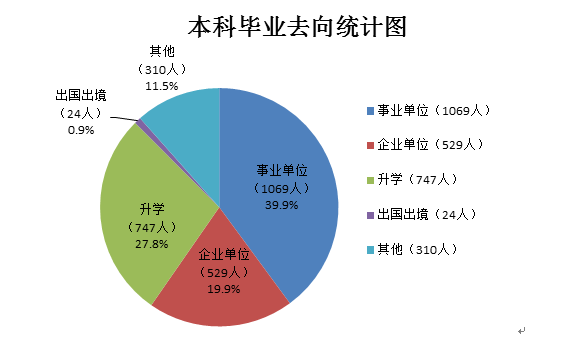 表6-2  2017届本科毕业生初次就业率情况6.5 社会用人单位对毕业生评价完善了“请进来-走出去”用人单位调查跟踪制度，通过就业招聘会、就业推介会、用人单位走访等渠道，采取问卷、访谈、走访等形式，了解用人单位等对毕业生的评价，并以此改进学校教育教学和人才培养质量。调查显示，学校人才培养质量得到用人单位充分肯定，他们反映我校毕业生综合素质高，动手能力强，具有较好的吃苦耐劳和团队合作精神。近年来，许多县级医院招不到我校本科毕业生。2017年浙江省教育评估院调查显示：我校用人单位满意度较高，均超过90分以上，其中毕业生实践动手能力满意度94.62分（全省平均89.75分），专业水平满意度95.31分（全省平均88.38分），创新能力满意度92分（全省平均85.79分），合作与协调能力满意度94.9分（全省平均89.12分），人际沟通能力满意度94.21分（全省平均88.89分）。6.6毕业生成就国家执业医师资格考试是行业准入考试，是对医学生培养质量最直接、最重要、最客观和最有效的反映。我校临床医学专业毕业生参加国家执业医师资格考试成绩一直名列全国高等医学院校的前茅，通过率始终保持在全国前10%。表6-3 临床医学专业学生执业医师资格考试通过率情况     6.7 学生体质测试学校重视学生体能培养，学生身体素质良好，2017年我校学生合格率高达97.27%，比去年提高了3.27%。   6.8学生获奖情况2017年我校共获全国“挑战杯”创新创业系列奖项11项，其中特等奖（金奖）5项，总成绩位列全国第三，取得历史最好成绩，学校连续第3届捧得全国“优胜杯”。“互联网+”大学生创新创业大赛共获省级以上奖项26项，其中，在国赛中我校斩获2个银奖、2个铜奖，实现了在该项赛事上奖牌零的突破。我校学子在医学竞赛、大学生数学建模、大学生英语类竞赛、职业生涯规划大赛等各类学科竞赛中共荣获一百多项省级以上荣誉。期中，在生命科学学科竞赛中，我校学子斩获108项国家级、省级荣誉，在国赛中更是以3个一等奖的获得数量位居全国参赛高校首位。七、特色发展以生为本培养“两有、两能”创新人才温州医科大学是浙江省省属普通高等学校。2015年成为浙江省政府、国家卫生计生委和教育部共建高校。2017年，成为浙江省重点建设高校。学校坚持以社会需求为导向，以百姓满意为宗旨，着力培养有自信有情怀、能做事能创新的优秀医学人才。学校现有26个本科招生专业，涉及四大学科门类。2014年起理科第一批连续,3年投档线位居省属院校第一名，文科第一批连续2年投档线位居省属院校第三名。2017年，学校本科生源质量突破性提升，一段线以上招生专业从2016年的10个提升到18个，仅余四个专业（类）在二段完成。一段完成录取的15个专业省属院校排名第一。眼视光医学、口腔医学等5个专业是省属院校唯一一所专业投档线在1万名以内的学校。（1）发挥优势特色学科引领作用，树立创新自信，追求卓越2016年，学校完善专业动态调整机制，调整学科专业结构。将38个专业压缩为26个招生专业，学科门类从原来的7个调整为医学、理学、工学、管理学四大学科门类，清晰学校办学定位，集中资源，着力提升专业和学科水平。在学科专业发展上主张创新，鼓励冒尖，推崇发展新理念、新思路和新模式。眼视光学科就是在这样的格局和形势下突破创新发展的成功典范。它将传统眼科学与现代视光学进行整合，创新性地打破西方发达国家眼科学与视光学之间的学科壁垒，实现了对西方已有100多年历史传统视光学的超越，走出了一条具有中国特色并能融入西方同类专业领域的国际化发展道路。现已形成教学、医疗、科研、产业、公益慈善和推广“六位一体”发展模式，实现了诸多中国第一，在临床服务方面，眼视光医院在全国保持领先地位，在科学研究方面具有国际影响力和话语权，在人才培养上创造了被国际视光学界誉为眼视光学教育的“中国温州模式”。在眼视光学科的引领下，其他学科和专业也快速发展，突破创新。学校的医学检验、药学，临床医学中骨科、妇产科，新增专业精神医学、儿科学等均走出了特色发展之路，快速成长。医学检验技术专业进入2016-2017年中国大学本科教育专业排名第5位；创办15年的药学学科发展成为全国一流学科；生物医学工程和精神医学等学科专业也具有鲜明的特色和强劲的发展潜力；2016年教育部恢复儿科学本科专业，我校成为国家首批8所儿科院校之一；学校与上市集团联合成立精神医学学院，开办精神医学专业，是我省唯一一所开办该专业的院校；学校开创的全科医学“国标、省统、县管、乡用”人才培养模式，得到政府与社会的高度肯定，学校特色优势学科实现了从高峰到高原的跨越式发展。近十年学校在武书连排行榜排名进步了217名，自然指数（Nature Index）自然科学类全国排名第34位，临床医学、化学、药理学与毒理学3个学科进入ESI全球排名前1%。2015年学校成为全国首批省委部共建地方高校，跻身独立设置医学院校的第一方阵，2017年学校成为浙江省第二批重点建设大学，“咸鱼翻身、火腿走路、筷子发芽”的创新精神不断鼓励、提升教师和学生的创新意识、创新能力，在学生心中种下“变不可能为可能”的创新种子。实行导师制，激发创新原动力。学校通过全球导师计划，学生更直接面向世界顶尖专家学者，了解专业前言动态，开阔视野，出发创新、研究动力；通过本科生导师制把科研项目及成果直接带进课堂或让学生直接参与研究，让学生近距离接触科研大师，触摸科技前沿，拓展研究眼界，诱发创新动力；通过各类名师名家讲坛、大学生科研训练营、学生创新创业导师团、师生科研项目供需对接会等举措，激发学生对科学探索的浓厚兴趣，使研究与创新成为学生的自觉追求，转化为自我发展、自我实现的内生动力。实施课堂创新计划，滋育创新意识。在理论教学上，学校设有《循证医学》《科研设计》等方法学课程，提升学生的逻辑思辨能力，追踪引进医学科学新理论新发现新进展，使学生能够接触、吸收最前沿的研究成果；在实践教学上，开设与创新人才培养相关的综合性、设计性实验课，实施学生科研训练计划，形成“创新实验—项目研究—成果产出—转化应用”的训练体系；在教学策略上，以师资队伍建设为支撑，以特色学科、教育国际化引领专业发展，让本科生有更多机会参与科研工作，加大具有国际视野、探究能力的医学人才培养力。搭建教学科研互通平台，培养创新能力。以国家工程技术研究中心、省部级重点实验室和“2011协同创新中心”为支撑，坚持教学实验平台与科研创新平台同步建设，为科研反哺教学、培养学生创新能力提供强有力的平台保障。将学科优势转化为教学优势，将科研优势转化为人才培养优势，通过吸纳学生参与临床医学、药学、眼视光学、医学检验等优势学科的建设，共享优势学科发展的自豪感，丰富创新人才培养内涵。开展国际合作交流，拓宽创新视野。学校积极促进与国（境）外院校交流合作，加强多元文化融合，培养学生国际视野和开放意识。设立海外交流奖助学金，举办多层次的学生学位项目，拓展学生交流渠道，扩大双向交换生规模。实施“学生海外交流培优计划”，选拔优秀学生进行外语、科研及综合素质训练，参加海外高水平大学交流交换，培养具有国际视野的卓越人才。丰富交流形式，积极开拓文化交流、海外实习、国际会议、技能竞赛等交流途径，培养学生的综合素质。深化教育教学改革，开展创新行动。学校积极开展教育教学改革和课堂教学改革，推进教育教学与信息化深度融合。在课程建设上，2017年我校共申报了59门省级精品在线开放课程，涵盖各学科课程门类，如英语、日语、思修、近现代史纲要等非医学类课程、通识课等都参与其中，改变了以往优质课程集中在强势学科专业上的局面。在教学改革方面，面向临床医学“5+3”全体学生，开展人才培养模式改革，推进基础医学与临床医学课程整合，改革临床医学专业课程体系和教学内容，完善“以器官系统为中心”的课程体系；推进以学生自主学习为导向的教学理念、教学方法改革。在教师教学能力的培养上，开展“点燃课堂”教师教学技能比赛，通过信息技术融入比赛全过程，激发与动员全体师生参与，微信投票人数高达50891人，并对比赛现场进行全球现场直播。真正实现文化引领、全员研讨、示范、培训的作用，点燃全体师生对教学及教学改进的热情与激情，真正实现“点燃课堂”。开展师生考核方式改革，创新评价方式。在学生考核方式上，实施在线考试“创新”计划，共54门课程，20876人次参加在线考试，完善以能力为导向的过程性和终结性相结合的全过程评定体系,实施形成性评价。在对教师教学评价上，开展即时评价，从学院试点，到全校铺开，通过即时评价，及时、准确的反馈教师课堂教学效果，督促新进教师思考和改进教育教学，创新教学方法。 通过以创新文化、科研沃土培养学生的科研思维、创新能力，学校涌现了林贤丰、陈弟等获得中国青少年科技创新奖的科研拔尖本科生。学校免推生申请北京大学、复旦大学、浙江大学、上海交通大学等国内名校的录取率高达90%。近三年，学校获国家级大学生创新创业训练计划项目60项，省“新苗人才”计划315项；获全国“挑战杯”创新创业系列竞赛特等奖（金奖）6项，2013年以总分全国第6的成绩获“优胜杯”，2015年以总分全国第14的成绩全国“优胜杯”，2017年以总分全国第3的优异成绩再次捧得全国“优胜杯”。学生因创新能力突出，获得全国大学生“小平科技创新团队”、国家奖学金特别评审奖等荣誉。（2）发挥服务社会的功效，坚守仁心仁术，精湛专业地方医学学态度、合乎逻辑的辩证思考、遵循原则又重视细节、规范处置又善于应变”，学生在1983、1984年卫生部统考中分别获得全国第二、第三的优异成绩。著名儿科专家黄达枢教授在教学查房时，对每一病例都亲自询问病史，详尽掌握各种检测报告，给学生树立了科学分析、严谨治学、关怀病人和务实求是的榜样。他的学生，现任教育部副部长沈晓明在回忆他在温医大求学的经历时深情地说：“母校当时临床教学是非常扎实和有效的，我们在一整年的本科毕业实习结束之后，就基本具备了在临床上独当一面的能力。”从最初的动手能力强、可直接有效服务百姓的朴素特色，逐步过渡到理性设计，学校通过医教协同、搭建临床实践教学平台、完善实践教学体系等举措提高一线服务能力，强化对医术的精益求精和执着追求。促进资源互通，实现医教协同。学校在管理体系上实行“院校合一”，将基础教学和临床教学融合，使人才培养从一开始就与行业需求紧密对接。上世纪90年代起，学校检验专业负责人就同时兼任医院检验科主任。2005年，学校依托附属第一医院和附属第二医院建立第一临床医学院和第二临床医学院，实行临床医学院与附属医院“院院合一”，两块牌子，一套班子。2016年，将临床医学院和护理学院进一步打通，由附属第一医院副院长兼任护理学院院长，附属第二医院护理部主任兼任护理学院院长助理，实行“大护理”培养体系。重视基层医疗，实行大临床教学平台。1999年以来，学校结合区域经济社会发展与医疗卫生事业发展的需求，陆续在省内建立了19家非直管附属医院，提高了医院办院层次和医疗服务水平，同时为学生临床实践构建教育平台。学生在基层医院接触大量常见病、多发病、地方病等病例，直接服务百姓，树立服务基层意识，提高服务基层本领。学校建有3个国家级医学实验教学示范中心，1个国家级大学生医学校外实践基地，形成了强大而丰富的临床实践教学平台。培养临床能力，完善时间教学体系。学校强调“早临床、多临床、反复临床”，建立以临床为导向的实践教学体系，将第一、第二和第三课堂有序衔接，实施“模型—虚拟—动物—大体”分阶段递进式临床技能教学培训，将学生临床思维训练和实践能力培养相结合。建立“一年级到基层卫生机构、二年级到县级医院、三年级到城市三甲综合医院”的三级医学生实践训练体系，让学生早接触临床。形成从简单到复杂、从基础到临床，从单个到综合的循序渐进、螺旋上升的实践教学体系。通过上述努力，学校临床医学、口腔医学、预防医学、中医学专业毕业生参加国家执业医师资格考试，成绩连续3年位居全国前5位。临床医学专业毕业生连续17年在国家临床类别执业医师资格考试中，平均分和通过率位居全国医学院校前10%。2015、2016年在临床类别执业医师分阶段考试（实证研究）中位居同类院校前列。近三年学校医科学生获省级三等奖以上学科竞赛奖项228项，其中国家级奖项13项。一批优秀毕业生扎根西部和山区，参加援藏援疆，涌现出了24年扎根西藏的徐宝宏、在浙江最南端山区马站医院工作30多年的李芳雪、援疆回来后连续四年自费到新疆为百姓做手术的吴连拼等典型人物。（3）发挥德育功能，树立“有用”“有温度”的价值追求，敬生爱国医学要对生命怀有温情与敬意，在长期办学过程中我们形成重要共识，要培养能在临床一线、高质量服务百姓的“有用”“有温度”的医学专门人才。“有用”就是解决临床实际问题的能力，专业适应度高、动手能力强、视野开阔、发展潜力大；“有温度”就是有社会责任感和人文关怀，能将求医百姓放在心里并直接表达在行为和治疗能力上。学校始终将敬畏与关爱生命作为人才培养的立足点和出发点，培养学生救死扶伤、甘于奉献、勇于担当的责任意识和家国情怀。回顾历史，学校的发展总是伴随着国家需要和社会责任，1912年肇基是出于医学救国的理想，1958年南迁是为解决浙南人民的缺医少药困境，文革时期，浙江省高等院校撤销5所，学校之所以能成为保留下来的7所院校之一，也是源于学校承担的社会责任和贡献。为国为民的朴素情怀逐渐成为学校人才培养的价值追求，这种追求和温州人敢为人先、改革创新的精神以及医学救死扶伤的神圣使命共同孕育了医大精神——仁肃勤朴，求是奋发。近年来，学校通过举办“百年传承，日新又新”纪念活动，开展“内涵建设大家谈”“医大精神大讨论”等不断梳理学校发展的历史脉络，将办学理念和育人理念统一，并通过课程设计、文化建设、社会实践等融入人才培养，成为医大人的价值追求。培养道德情感，设计医德课程。学校从新生入学起就开始培养他们的人文素养与责任意识。以思想政治课等“两课”为基础，以医学专业课为主导，以《医学心理学》《医学伦理学》《生命教育》等课程为辐射点，在显性课程中融入医德教育内容，在隐性课程中构建医德教育的浓郁氛围，引导学生自觉形成正面、积极的认知。开设通识教育课程，设置医学史、科学史、文学史的课程，提供理解、沟通自然科学和人文科学的桥梁。随着课程进度和学习的深入，学校逐步开展低年级的医学生宣誓仪式、解剖课开课仪式、向大体老师致敬、遗体捐献者追思仪式、实验动物默哀仪式，到高年级的护士授帽仪式，再到毕业时的成医礼等具有医学特色和内涵的仪式文化，使学生在体验式教学中逐步形成敬重生命、关爱生命、守护生命的自觉，逐步从“学医术”“悟医德”到“行大爱”。培养道德意识，发挥环境育人功能。学校校园环境充满人文气息，校园的桥梁用希波克拉底、南丁格尔、张仲景等中外医学大家命名，楼栋用“同心同德”“同仁同济”“求真求是”等体现价值追求的词语命名，钱礼校长、缪天荣教授、周健校友的雕塑矗立校园。我国著名眼科学专家、对数视力表发明人缪天荣教授雕塑整体设计为课堂教学的场景，钱礼校长的坐像旁留出了空位，以便于学生交流，人类首个癌症疫苗——宫颈癌疫苗的发明者周健校友的雕像立在学生自习最多的沿河修读带上。校园里还有百年传承纪念林、医林、医学生誓言碑、人体科学馆等，医大优秀传统和核心价值成为学生日用而不知的文化，润物无声地影响着学生。践行道德行为，开展社会实践。学校以智障人士、盲人、唇腭裂、白血病、失独老人等真正需要帮助的人群为主体，师生同行深入贵州、西藏、四川、青海等欠发达地区开展社会实践和志愿服务，让学生直接接触社会，参与服务和救助，对百姓疾苦感同身受，形成了以“特奥服务”“明眸工程”“微笑联盟”“生命相髓”四大公益慈善品牌为核心的实践教育体系。医大是全球“特奥运动员健康计划”在中国的领袖单位之一，特奥志愿服务让学生有机会跟随服务队到美国、英国、加拿大、日本、泰国、肯尼亚等十几个国家。这些慈善公益实践大多已开展十多年，师生以极大的热情投入其中。随着活动持续深入产生的良好效应和各级各类媒体的广泛报道，参加人群从医大师生逐步汇聚、延伸至海内外温州人，辐射面从温州延伸及全国十余个省、自治区直至海外，产生了巨大的影响力，对温州人精神从“商行天下”到“善行天下”转变起到非常重要、关键的作用。通过这一系列教育教学活动的设计，学生在帮助他人、奉献社会同时，体验自我成长和生命价值。百姓和社会从中表现出来的对医疗专业人员的需求和期待，也进一步提升了学生的职业自豪感和使命感。截至2016年9月，医大学子成功捐献造血干细胞就有9例，占温州市40%。“特奥”志愿服务、“关爱生命”志愿服务均获得全国高校校园文化建设优秀成果；“明眸工程”“微笑联盟”获得中华慈善奖；“生命相髓”获中国青年志愿服务项目大赛金奖；“血液银行”志愿服务项目入选教育部培育和践行社会主义核心价值观典型案例；“e+人”关爱失独者项目入选“圆梦中国”大学生微公益项目全国百强。回望近60年的发展，学校始终具有时不我待的紧迫感和强烈的机遇意识，紧密结合社会需求和国家发展战略，扎根现实环境，敏锐地跟踪、捕捉与自身发展密切相关的一切有利因素，以只争朝夕的精神、勇往直前的勇气、当机立断的果敢，从差别中寻求特色，从特色中寻求优势，做到人无我有，人有我优，人优我特，为中国地方高校异军突起提供了成功样板。进无止境，学校将继续以让每一位学生有情怀有自信，能做事能创新为目标，充分发挥特色和优势，不断开拓进取，为健康中国培养出更多人民满意的优秀人才！八、需要解决的问题近年来，我校在本科教育教学工作方面虽取得了明显成绩，但与国内高水平大学相比，还存在着差距和不足。8.1教学方法与手段的改革有待进一步深化问题表现：针对学生自主学习的积极性、主动性的教育教学改革尚待深化，目前仍然是大班授课为主，大部分课程考试仍然沿袭传统的考试体系，大多数教师仍沿用传统的课堂教学方式。针对上述问题，我校积极开展教育教学改革，并取得一定成效：（1）混合式教学引领课堂教学改革。2017年3月，学校出台《温州医科大学关于混合式教学示范课程建设的实施意见》发文，其中明确要求推进理论大课线上教学，60%-80%理论课程线上教学与学分认定，在至少30个行政班实施教学，并立项3门示范课程，开启全校首批混合式教学改革。（2）思政理论课开展“课堂+网络+实践”三位一体综合改革，实施“三阶段”混合式教学模式，开展网络教学，课堂内外的理论/实践教学，综合评价。（3）依托网络信息技术，推进考试考核的多元化改革，重点落实在线考试“创新”计划改进措施：（1）继续推进教师考试考核改革理念及能力的提升继续开展多种形式的学生学业评价体系系列研讨活动，重点对学业评价理念、方式、工具和统计学分析等方面进行针对性培训和交流。（2）加深考试考核改革深度继续开展课程考试考核改革专项立项工作，在试点项目的类型、数量和覆盖面等方面进行重点部署，在全校范围内形成以考改促教改，以考改促学习的教学氛围。（3）推进信息技术与学业评价体系的整合程度扩大“在线考试”移动终端在学业评价中的使用范围，利用系统自动组卷、批改和统计分析等功能，对学生的学习效果进行实时性的、针对性的反馈，帮助师生及时了解课程学习效果，改进教学效果。增加考易考试平台和各类在线课程平台与教务系统的融合程度，使平台中过程考核成绩与学生成绩管理系统自动对接，推进形成性评价方案进一步落地。8.2本科生国（境）外高校交流项目数与人次数有待进一步提高问题表现：（1）现有本科生国（境）外交流项目中，短期项目居多，学分互认类学习项目偏少，涉医类专业偏少。（2）学校参加国（境）外交流学习的交换生、交流生人数和占比偏低。原因分析：（1）国际化办学经验有待丰富，国际化教学资源有待进一步拓展。（2）国内外医学人才培养体制不同，学分互认存在难度，长期学习交流项目较难开展，学生对外交流学习配套机制还需进一步完善。（3）教师和学生国际化意识还有待提高，外语语言能力有待增强，二级学院积极性和主动性尚未充分调动，具有国际化视野的教师和管理队伍有待培养。对策措施：（1）强化开放办学顶层设计，加快国际化特色高校建设学院建设，进一步推进教育国际化评价指标体系考核，调动二级学院积极性和主动性，扩大国际化教师和管理队伍。（2）进一步挖掘国际化教育资源，建立学生海外交流学习基地，提高学生交流项目质量和数量，扩大学生海外交流学习规模。（3）进一步完善学生国（境）外交流学习相关配套机制，加大国际化培养资助力度。（4）依托护理、眼视光、临床医学专业已有合作办学经验，进一步探索人才国际化培养模式。8.3教学信息化水平有待进一步提高问题表现：（1）教务管理系统信息化不够完善。（2）基于教务管理系统信息化的教育教学改革、质量保障监控系统信息化不够完善。针对上述问题，学校将2017年定为信息年，加倍投入，在课堂即时评教信息化、考试信息化等方面取得成效，但是与当前以学生为中心的教育教学改革发展形势要求还需进一步加强。原因分析：（1）医学院校教务系统的信息化存在着较多制约因素，复杂性较高，风险和难度较大。（2）部分教学管理人员忙于应付各种事务性的教学管理工作，对教务管理系统信息化的基础性、重要性、紧迫性的认识有待进一步提高。改进措施：（1）进一步加强教学管理人员培训，加强在现代“双一流”背景下，以学生为中心的教育教学理念以及教育教学信息化改革的支撑意义与紧迫性的宣传教育培训，统一思想推进教学信息化工作。（2）继续把教学信息化作为2018年提高人才培养质量的重中之重工作，制定相关工作专项计划，有规划有计划加速推进教学信息化工作。结  语2015-2016学年学校入围国家教育部、卫生计生委和浙江省共建高校，2016- 2017学年学校成为浙江省重点建设高校，标志着学校进入全国独立设置医学院校、浙江省本科高校第一方阵，彰显了多年来学校仁肃勤朴、求是奋发、特色创新的办学成果。学校将围绕创建高水平、有特色大学的奋斗目标，深入贯彻落实党中央、国务院关于建设“双一流”大学、学科的重大战略决策，《教育部关于全面提高高等教育质量的若干意见》精神以及深化教育领域综合改革的实施意见，不断加强教学内涵建设，扎实推进卓越教育计划，创新人才培养模式，努力提高人才培养质量，培养更多更优秀的“两有，两能”应用型创新人才，建设办学特色鲜明、国内一流、有国际影响的应用研究型大学，为国家、区域经济社会的发展及医疗卫生事业的发展做出应有的贡献。   学科门类医学类理学类工学类管理学类文学类教育学类法学类合计专业数量1846422137全日制学生数量（人）各类学生占全日制在校总数专科生6373.86%本科生1202072.81%硕士生296217.94%博士生1350.82%留学生7554.57%全日制在校生16509100.00%学院及专业人数比例应报到人数已报到人数保留入学资格未报到人数报到率眼视光学院、生物医学工程学院2672583997.00%眼视光医学"5+3"一体化50490198.00%眼视光医学89850496.00%眼视光技术60572395.00%生物医学工程68671199.00%检验医学院、生命科学学院28127011196.00%医学技术类79770297.00%医学检验技术464600100.00%卫生检验与检疫282800100.00%生物技术67651297.00%医学检验技术（专升本）61540789.00%药学院3193140598.00%临床药学64630198.00%药学类1651620398.00%药学专升本90890199.00%护理学院55754611198.00%护理学2882831598.00%护理（单考单招）303000100.00%护理学中美合作808000100.00%护理学专升本29240583.00%护理专科1301290199.00%公共卫生与管理学院2672590897.00%公共管理类1731700398.00%预防医学94890595.00%口腔医学院616100100.00%口腔医学616100100.00%临床医学院7537490499.00%临床医学5935920199.83%临床医学"5+3"一体化10010000100.00%临床医学（专升本）60570395.00%第二临床医学院2412352698.00%儿科学58570198.00%康复治疗学64612395.00%临床医学"5+3"一体化（儿科学）30290197.00%麻醉学575700100.00%中医学32310197.00%第一临床医学院、信息与工程学院1991960398.00%信息系统与信息管理72690396.00%医学影像学12712700100.00%精神医学学院88830594.00%应用心理学33290488.00%精神医学55540198.00%温州医科大学合计3033297176297.96%省名科类批次省分数线计划数录取数最高分平均分首轮最低分2016年高省线北京理15482010646597.958739天津理151277588572.256553天津理24241313538518.943713内蒙理14842020605573.652642辽宁理23731010584572.6562189吉林理24021010601532.645351黑龙江理23691112572554.6553184上海理不分批次3602525465444.343575江苏理23152020360357.535641安徽理24732020589558.353562福建理146588573565.356095福建理23523737536502.5476124江西理贫困定向5291212612570.559162江西理15291414575590.656738山东理153799634623.361982山东理24511111619577.4569118河南理贫困定向5231515583582.553411河南理15238084597555.257653湖北理1512101060159058674湖南理15171159759759780湖南理24391717585544.553192广东理15081010557544.353628重庆理15251212617602.359671四川理专项4532020592570.753481四川理245388580537.551764贵州理贫困定向4731515568556.453865贵州理14737575599573.155178云南理贫困定向5251515605581.655530云南理15255555643604.356439陕西理24232019572555.8537114甘肃理14905555565544.34955青海理141666461434.34215浙江理三位一体—8080668635.3583—浙江理欠发达定向—2424668650638—浙江文欠发达定向—88628611.6602—浙江理1600696696700655.764141浙江文160388641636.963431浙江理2439839839584546.450465浙江文2462258258566537.151755浙江理中外合作439404053451250465浙江文中外合作462404053552351755性别男生102533.79%女生200866.21%政治面貌中共党员30.10%中共预备党员250.82%政治面貌共青团员294196.97%群众581.91%考生类别城镇应届118138.94%城镇往届321.05%考生类别农村应届175357.80%农村往届612.01%志愿一志愿299398.68%征求志愿401.31%民族汉族292396.37%少数民族1103.62%科类理工类245480.91%文史类33911.18%科类专升本2407.91%项目项目专任教师专任教师外聘教师外聘教师项目项目数量比例（%）数量比例（%）总计总计1,352/231/职称正高级35626.3313257.14职称其中教授20715.3110244.16职称副高级43432.105423.38职称其中副教授21716.053615.58职称中级56041.42198.22职称其中讲师37527.7393.90职称初级20.15114.76职称其中助教20.1583.46职称未评级00156.49最高学位博士80759.6816671.86最高学位硕士40930.253012.99最高学位学士997.323113.42最高学位无学位372.7441.73年龄34岁及以下29822.04198.23年龄35-44岁62846.454218.18年龄45-54岁32323.897733.33年龄55岁及以上1037.629340.26年度教学经费教育经费教学经费占教育经费比例201655094.2172829.1275.65%   项目   项目   项目数量学校教育经费总额学校教育经费总额学校教育经费总额72829.12教学经费总额教学经费总额教学经费总额55094.21学校年度教学改革与建设专项经费学校年度教学改革与建设专项经费学校年度教学改革与建设专项经费12051.39教育事业收入教育事业收入总计教育事业收入总计58359.33教育事业收入本科生生均拨款总额其中：国家0教育事业收入本科生生均拨款总额地方14423.63教育事业收入本科学费收入本科学费收入6363.25教育事业收入教改专项拨款教改专项拨款1109.00教学日常运行支出总额总额3844.67教学日常运行支出教学日常支出占经常性预算内教育事业费拨款与本科学费收入之和的比例（%）教学日常支出占经常性预算内教育事业费拨款与本科学费收入之和的比例（%）9.13教学日常运行支出生均教学日常运行支出生均教学日常运行支出0.30教学改革支出教学改革支出教学改革支出266.43专业建设支出专业建设支出专业建设支出525.14实践教学支出实践教学支出实践教学支出1556.70   其中:实验经费支出   其中:实验经费支出   其中:实验经费支出982.23        实习经费支出        实习经费支出        实习经费支出234.77生均实践教学经费生均实践教学经费生均实践教学经费0.12生均本科实验经费生均本科实验经费生均本科实验经费0.08生均本科实习经费生均本科实习经费生均本科实习经费0.02类别总面积（平方米）生均面积（平方米）占地面积1,020,13461.79建筑面积484,00929.32绿化面积344,23120.85教学行政用房面积320,39719.41实验、实习场所面积95,1345.76宿舍面积133,4038.08体育馆面积17,9971.09运动场面积81,3334.93专业名称立项建设级别立项时间临床医学国家专业综合改革试点项目2013临床医学国家特色专业2007临床医学省十二五优势专业2012临床医学省十三五优势专业建设项目2016临床医学省重点专业2008眼视光学国家特色专业2008眼视光学省十二五优势专业2012眼视光学省重点专业2008医学检验国家特色专业2009医学检验省十二五优势专业2012医学检验省十三五优势专业建设项目2016医学检验省重点专业2008药学国家特色专业2010药学省十二五优势专业2012药学省十三五优势专业建设项目2016药学省重点专业2012护理学省十二五优势专业2012护理学省十三五优势专业建设项目2016护理学省重点专业2008麻醉学省重点专业2012麻醉学省十二五新兴特色专业建设项目2014麻醉学省十三五特色专业建设项目2017生物医学工程省重点专业2012生物医学工程省十三五优势专业建设项目2016医学影像学省重点建设专业2009医学影像学省十二五新兴特色专业建设项目2014预防医学省重点建设专业2009预防医学省十三五特色专业建设项目2017口腔医学市级重点专业2013口腔医学省十二五新兴特色专业建设项目2014口腔医学省十三五优势专业建设项目2016应用心理学市级重点专业2013应用心理学省十三五特色专业建设项目2017法医学市级重点专业2013法医学省十三五特色专业建设项目2017公共事业管理市级重点专业2012康复治疗学市级重点专业2012康复治疗学省十三五特色专业建设项目2017生物技术市级重点专业2008生物技术省重点建设专业2009生物技术省十二五新兴特色专业建设项目2014预防医学市级重点专业2008预防医学省十二五新兴特色专业建设项目2014预防医学省十三五特色专业建设项目2017中药学市级重点专业2008中药学省十三五特色专业建设项目2017制药工程省十二五新兴特色专业建设项目2014英语省十二五新兴特色专业建设项目2014运动人体科学省十二五新兴特色专业建设项目2014信息管理与信息系统市级重点建设专业2015中医学市级重点建设专业2015表4-2  温州医科大学教学实验室一览表（2017）表4-2  温州医科大学教学实验室一览表（2017）表4-2  温州医科大学教学实验室一览表（2017）序号实验室名称实验室级别1眼视光学实验教学中心国家级实验教学示范中心（已验收）1眼视光学实验教学中心“十二五”重点建设省级实验教学示范中心2基础医学实验教学中心国家级实验教学示范中心3医学虚拟仿真实验教学中心国家级虚拟仿真实验教学中心4生物学实验教学中心省级实验教学示范中心（已验收）5分析测试中心省级实验教学示范中心（已验收）6护理技能实验教学中心省级实验教学示范中心（已验收）7机能实验教学中心省级实验教学示范中心（已验收）7机能实验教学中心“十二五”重点建设省级实验教学示范中心8临床技能实验教学中心省级实验教学示范中心（已验收）8临床技能实验教学中心“十二五”重点建设省级实验教学示范中心9医学检验诊断学实验教学中心省级实验教学示范中心（已验收）9医学检验诊断学实验教学中心“十二五”重点建设省级实验教学示范中心10环境与公共卫生实验中心省级实验教学示范中心（已验收）11生物医学工程实验中心省级实验教学示范中心（已验收）12药学实验教学中心省级实验教学示范中心（已验收）12药学实验教学中心“十二五”重点建设省级实验教学示范中心13口腔医学实验中心市级高校示范实验中心（已验收）14信息技术实验中心市级高校示范实验中心15语言实验教学中心市级高校示范实验中心（已验收）16文科实验教学中心市级高校示范实验中心17运动人体科学教学实验中心省级合格教学实验室18心理与行为实验教学中心省级合格教学实验室实验室项目数（本部）总人时数分析测试中心2271556804护理技能实验教学中心851556804环境与公共卫生实验中心1571556804机能实验教学中心471556804基础医学实验中心991556804计算机实验中心971556804口腔医学实验中心1011556804临床技能实验教学中心1181556804生物学实验教学中心2011556804生物医学工程实验中心1631556804文科实验教学中心491556804眼视光教学实验中心1151556804药学实验教学中心721556804医学检验诊断学实验教学中心1361556804语言实验教学中心551556804运动人体科学实验教学中心41556804总项目数1726序号专业名称初次就业率1眼视光医学91.232电子信息工程89.293中医学1004公共事业管理89.695药学94.596生物技术93.947应用心理学96.158制药工程1009预防医学92.8610护理学96.9011医学检验技术（专升本）90.8512医学影像学94.9213临床医学92.7614医学检验技术94.3115生物医学工程97.9616临床医学91.8617运动人体科学94.7418劳动与社会保障85.3719信息管理与信息系统9620计算机科学与技术83.3321口腔医学10022麻醉学89.6623日语96.4324英语10025临床医学（专升本）91.0426康复治疗学88.8927眼视光医学（七年制）10028市场营销10029中药学10030环境科学84.002014年届毕业生2014年届毕业生2015年届毕业生2015年届毕业生2016年届毕业生2016年届毕业生温医大全国温医大全国温医大全国参加人数（人）741540767986041670076008平 均 分439.95396.15440.17400.78445.17405.15通 过 率（%）95.14%75.51%96.74%79.37%96.29%80.3% 表6-4   2016、2017年省级以上“挑战杯”创新创业系列奖项荣誉汇总表 表6-4   2016、2017年省级以上“挑战杯”创新创业系列奖项荣誉汇总表 表6-4   2016、2017年省级以上“挑战杯”创新创业系列奖项荣誉汇总表 表6-4   2016、2017年省级以上“挑战杯”创新创业系列奖项荣誉汇总表 表6-4   2016、2017年省级以上“挑战杯”创新创业系列奖项荣誉汇总表 表6-4   2016、2017年省级以上“挑战杯”创新创业系列奖项荣誉汇总表 表6-4   2016、2017年省级以上“挑战杯”创新创业系列奖项荣誉汇总表 表6-4   2016、2017年省级以上“挑战杯”创新创业系列奖项荣誉汇总表 表6-4   2016、2017年省级以上“挑战杯”创新创业系列奖项荣誉汇总表 表6-4   2016、2017年省级以上“挑战杯”创新创业系列奖项荣誉汇总表 表6-4   2016、2017年省级以上“挑战杯”创新创业系列奖项荣誉汇总表 表6-4   2016、2017年省级以上“挑战杯”创新创业系列奖项荣誉汇总表 表6-4   2016、2017年省级以上“挑战杯”创新创业系列奖项荣誉汇总表 表6-4   2016、2017年省级以上“挑战杯”创新创业系列奖项荣誉汇总表 表6-4   2016、2017年省级以上“挑战杯”创新创业系列奖项荣誉汇总表年份/奖项年份/奖项国家级国家级国家级国家级国家级国家级国家级省级省级省级省级省级省级年份/奖项年份/奖项特等奖特等奖金奖金奖银奖银奖铜奖特等奖金奖金奖银奖银奖铜奖20162016332551414720172017222222277668表6-5  2016、2017年省级以上“互联网”+大学生创新创业大赛荣誉汇总表表6-5  2016、2017年省级以上“互联网”+大学生创新创业大赛荣誉汇总表表6-5  2016、2017年省级以上“互联网”+大学生创新创业大赛荣誉汇总表表6-5  2016、2017年省级以上“互联网”+大学生创新创业大赛荣誉汇总表表6-5  2016、2017年省级以上“互联网”+大学生创新创业大赛荣誉汇总表表6-5  2016、2017年省级以上“互联网”+大学生创新创业大赛荣誉汇总表表6-5  2016、2017年省级以上“互联网”+大学生创新创业大赛荣誉汇总表表6-5  2016、2017年省级以上“互联网”+大学生创新创业大赛荣誉汇总表表6-5  2016、2017年省级以上“互联网”+大学生创新创业大赛荣誉汇总表表6-5  2016、2017年省级以上“互联网”+大学生创新创业大赛荣誉汇总表表6-5  2016、2017年省级以上“互联网”+大学生创新创业大赛荣誉汇总表表6-5  2016、2017年省级以上“互联网”+大学生创新创业大赛荣誉汇总表表6-5  2016、2017年省级以上“互联网”+大学生创新创业大赛荣誉汇总表表6-5  2016、2017年省级以上“互联网”+大学生创新创业大赛荣誉汇总表年份/奖项年份/奖项国家级国家级国家级国家级国家级国家级省级省级省级省级省级省级年份/奖项年份/奖项金奖金奖银奖银奖铜奖铜奖金奖金奖银奖银奖铜奖铜奖201620161111113320172017222211114411表6-6   2016、2017年省级以上各类学科竞赛获奖情况表6-6   2016、2017年省级以上各类学科竞赛获奖情况表6-6   2016、2017年省级以上各类学科竞赛获奖情况表6-6   2016、2017年省级以上各类学科竞赛获奖情况项目奖项2016年2017年数学建模竞赛全国一等数学建模竞赛全国二等数学建模竞赛全国三等1数学建模竞赛省一等2数学建模竞赛省二等数学建模竞赛省三等33省一等1电子设计竞赛省二等电子设计竞赛省三等多媒体设计竞赛省一等1多媒体设计竞赛省二等1多媒体设计竞赛省三等21电子商务竞赛省一等电子商务竞赛省二等2电子商务竞赛省三等13英语演讲竞赛省特等英语演讲竞赛省一等英语演讲竞赛省二等21英语演讲竞赛省三等24英语写作竞赛全国一等1英语写作竞赛省特等1英语写作竞赛省一等1英语写作竞赛省二等14英语写作竞赛省三等11生命科学学科竞赛全国一等3生命科学学科竞赛全国二等2生命科学学科竞赛全国三等10生命科学学科竞赛省一等87生命科学学科竞赛省二等1221生命科学学科竞赛省三等2619医学学科竞赛全国一等医学学科竞赛全国二等1医学学科竞赛全国三等1医学学科竞赛省一等2医学学科竞赛省二等33医学学科竞赛省三等2职业生涯设计竞赛省一等3职业生涯设计竞赛省二等27职业生涯设计竞赛省三等41调查设计竞赛省一等调查设计竞赛省二等2调查设计竞赛省三等5摄影大赛省一等1摄影大赛省二等31摄影大赛省三等91法学学科竞赛省一等0法学学科竞赛省二等法学学科竞赛省三等4护理学学科竞赛省一等护理学学科竞赛省二等3护理学学科竞赛省三等汉语口语竞赛省一等汉语口语竞赛省二等3汉语口语竞赛省三等3